Le funzioni circolari. VerificaDisegna nei riferimenti cartesiani qui sotto il grafico delle funzioni: y = sin(x) e  y = cos(x).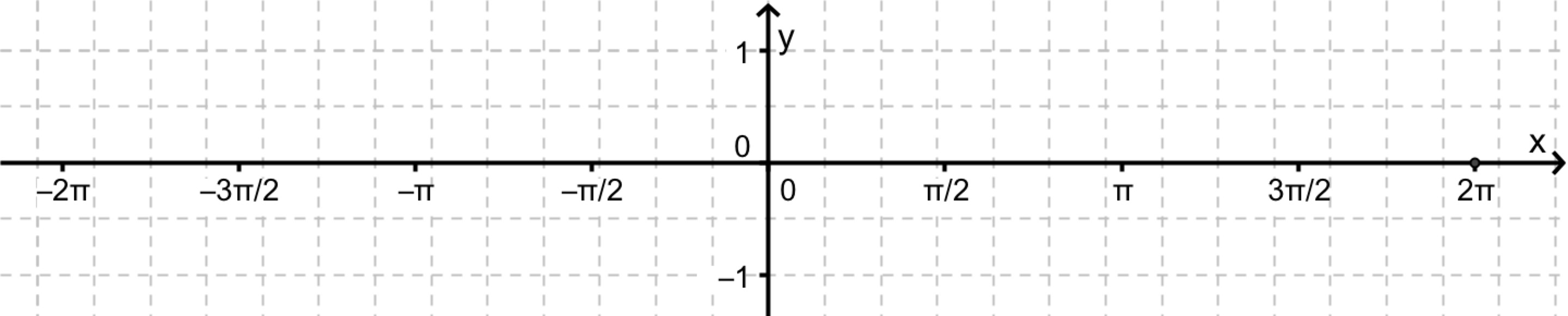 Completa le seguenti formuleDisegna nel riferimento qui sotto il grafico delle linee che hanno le seguenti equazioni:     y = tan(x)         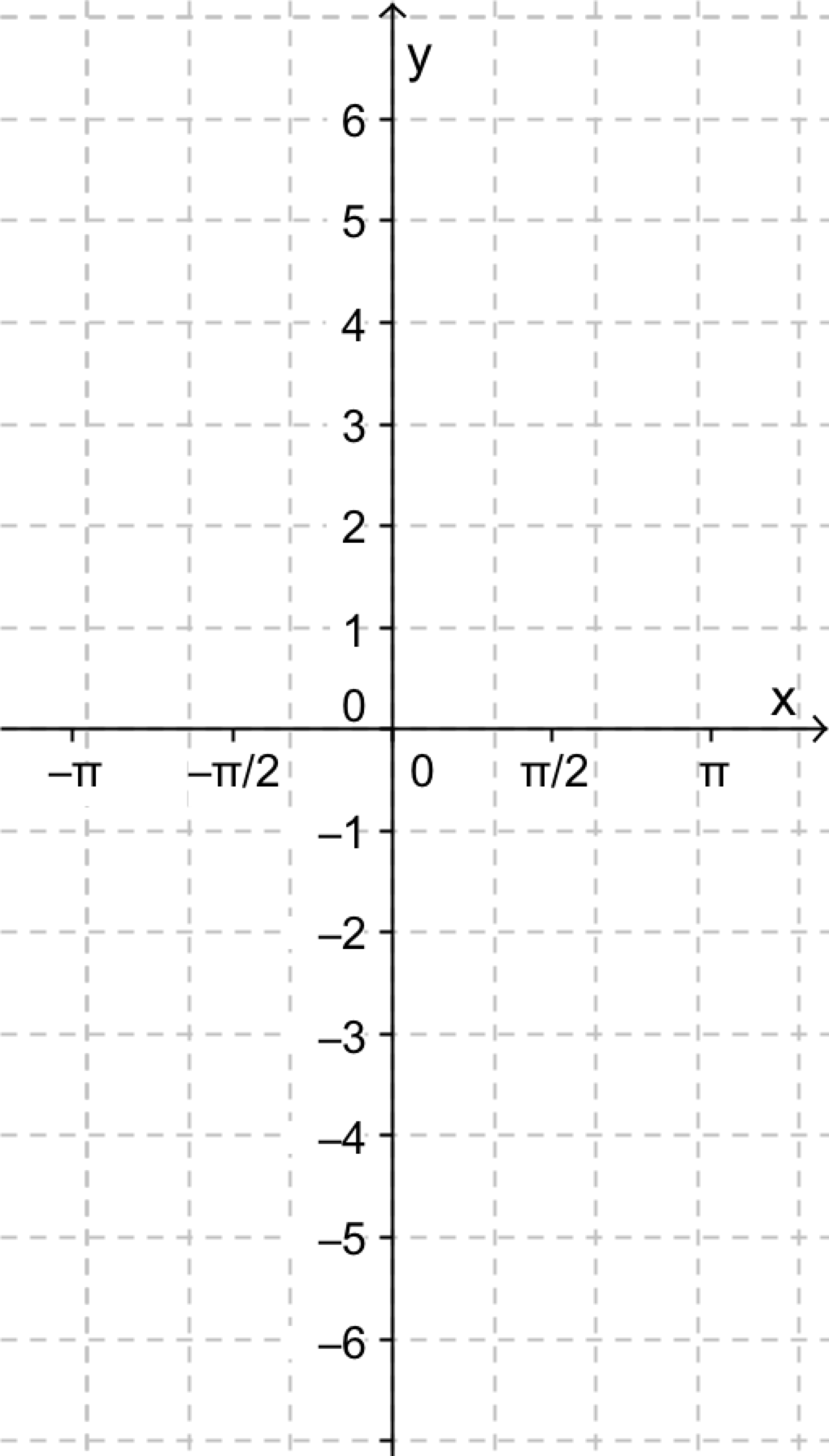 Rispondi ai seguenti quesiti: Qual è il periodo di y = sin(x)? ………..Qual è il periodo di y = cos(x)? ………..Qual è il periodo di y = tan(x)? ………..Le linee di equazione y = tan(x) e  si intersecano?Sì e il punto di intersezione è No perché ……………………………………………….Le linee di equazione y = tan(x) e  si intersecano?Sì e il punto di intersezione è 
No perché ……………………………………………….